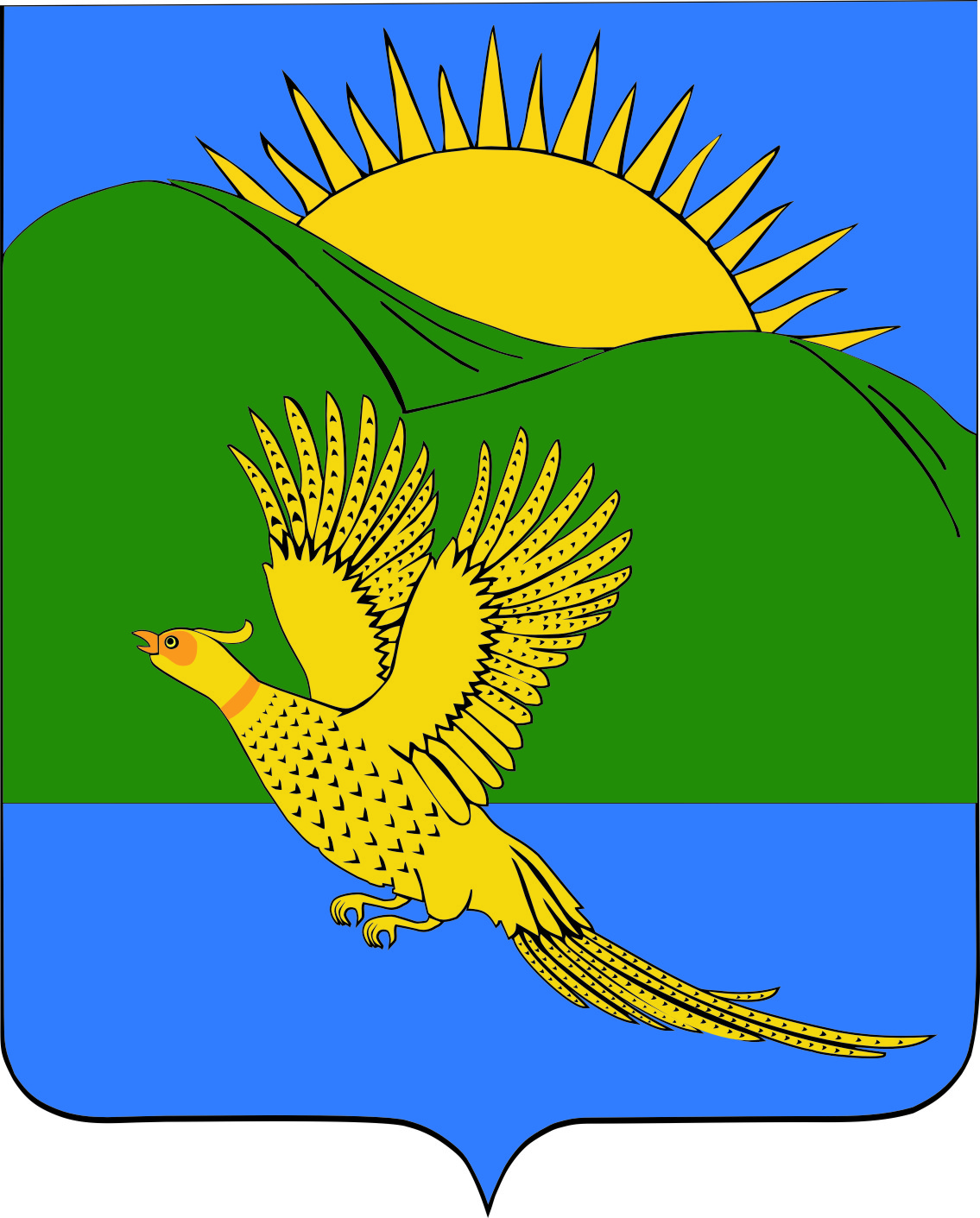                                          ДУМАПАРТИЗАНСКОГО МУНИЦИПАЛЬНОГО РАЙОНАПРИМОРСКОГО КРАЯРЕШЕНИЕсело Владимиро – Александровское18.12.2015                                                                                                                            № 228       Руководствуясь Федеральным законом от 06.10.2003 № 131-ФЗ «Об  общих принципах организации местного самоуправления в Российской Федерации», статьями 19, 28 Устава Партизанского муниципального района, Дума Партизанского муниципального районаР Е Ш И Л А :       1. Принять муниципальный правовой акт «О бюджете Партизанского муниципального района на 2016 год (во втором  чтении)».      2. Настоящее решение  вступает в силу со дня его принятия.Председатель Думы                                                                    С.Е.ШерстневО бюджете Партизанского муниципального района на 2016 год   (во втором чтении)